107家長會交接花絮(一)107家長會交接花絮(二)校長與家長會長李彥杰先生合影校長與家長會長李彥杰先生合影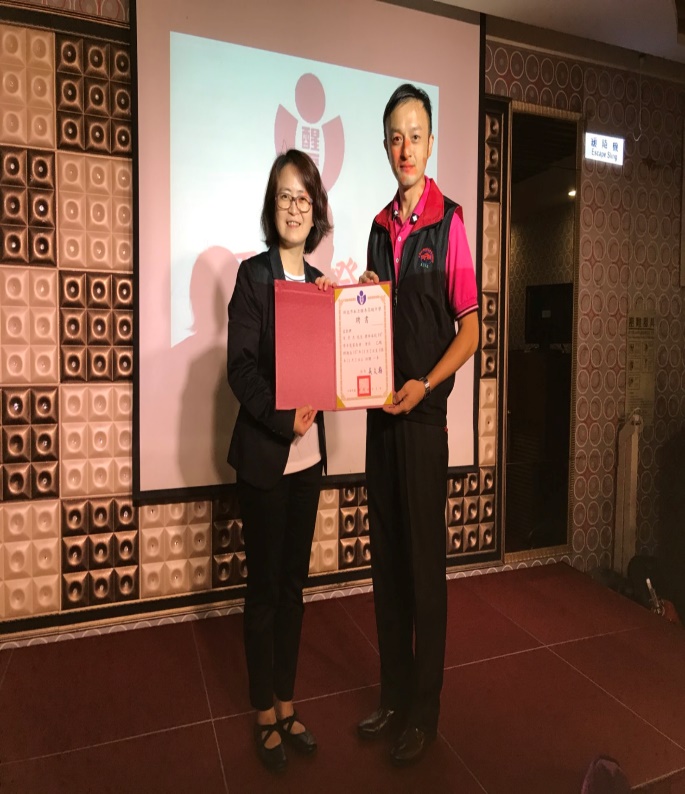 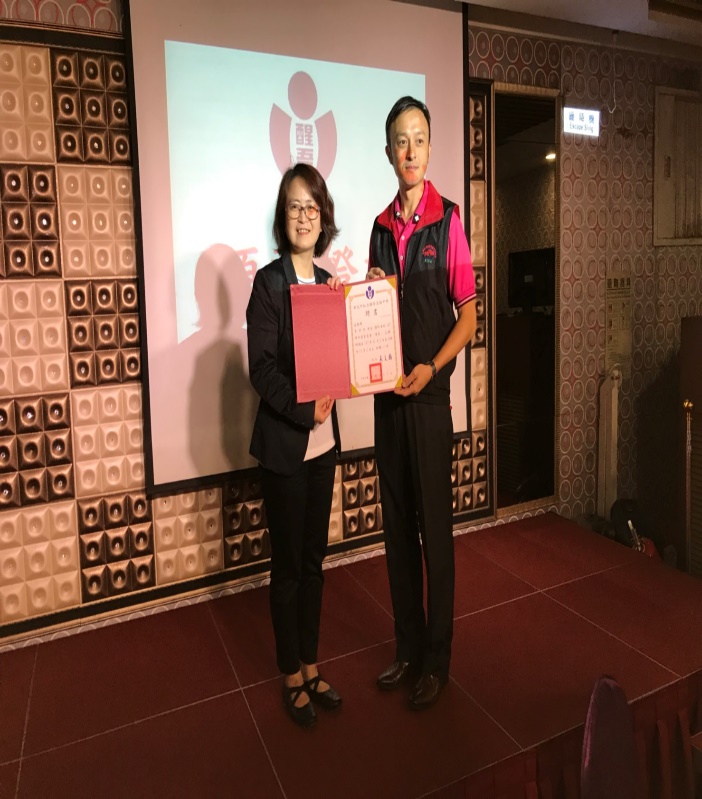 校長、家長會長與副會長、常務委員合影校長、家長會長與副會長、常務委員合影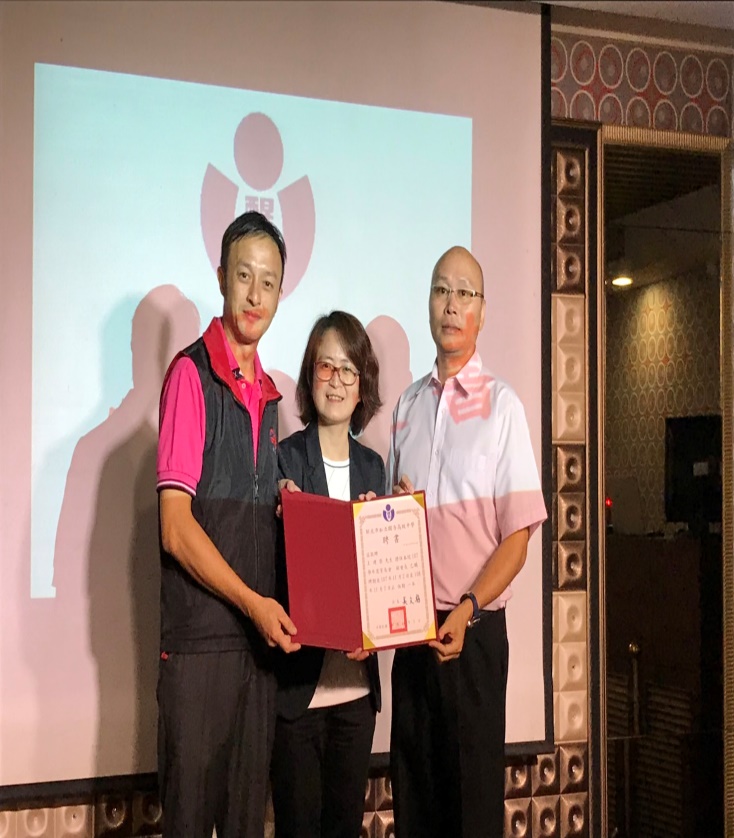 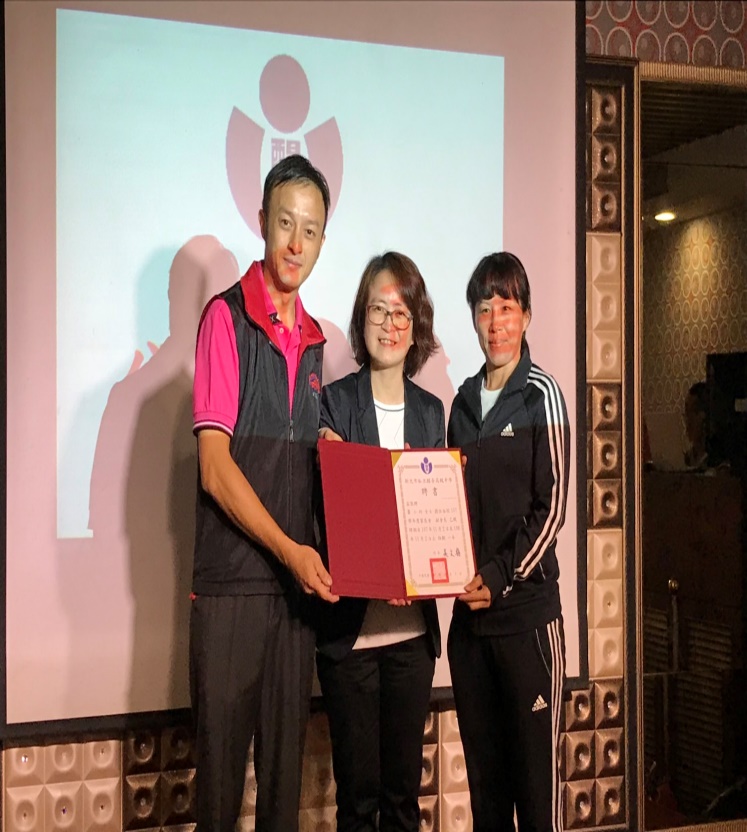 校長、家長會長與副會長、常務委員合影校長、家長會長與副會長、常務委員合影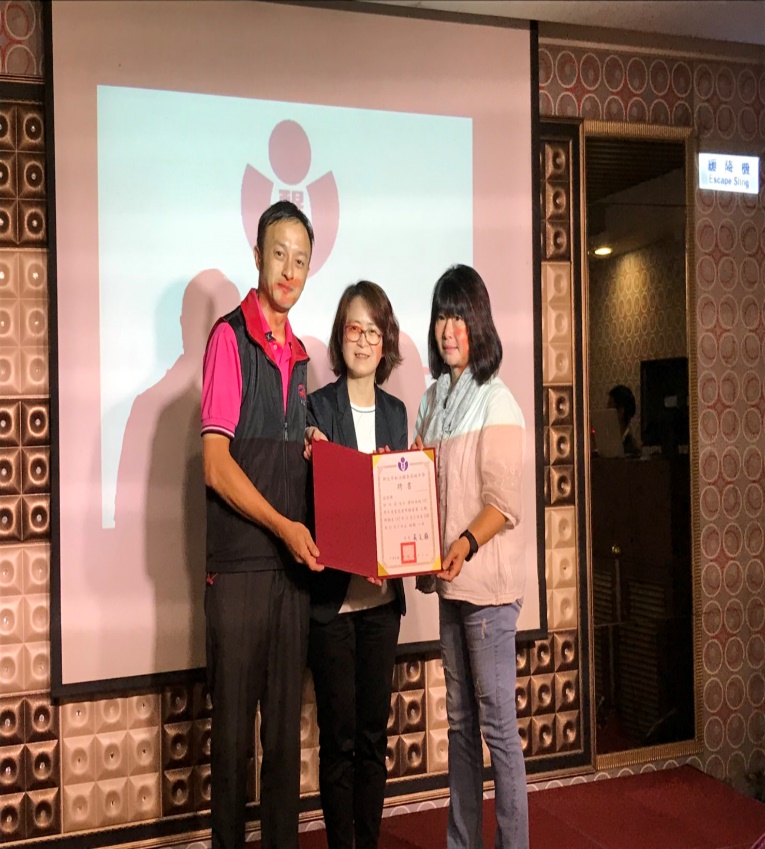 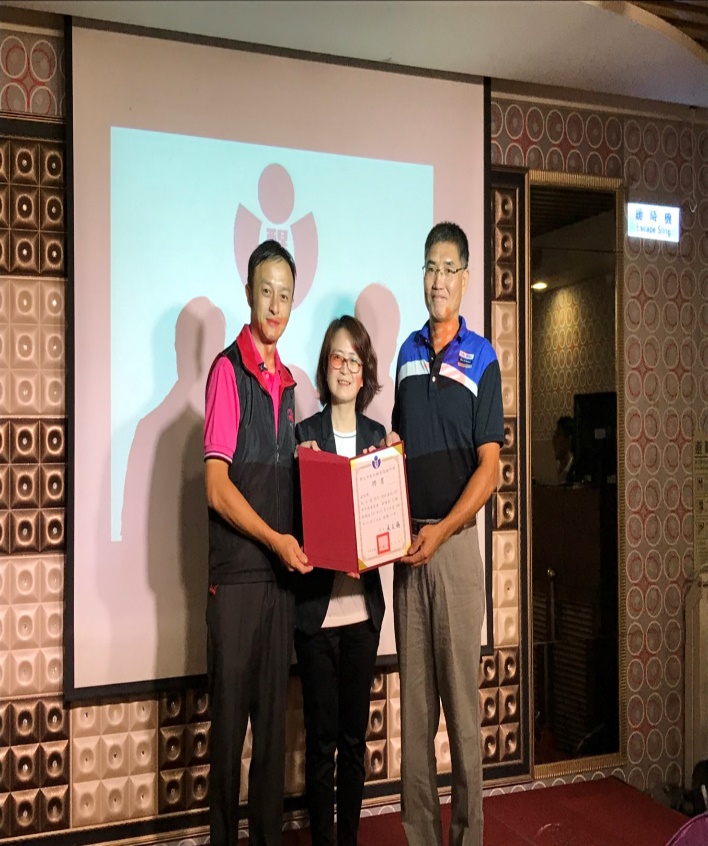 家長會長致詞校長致詞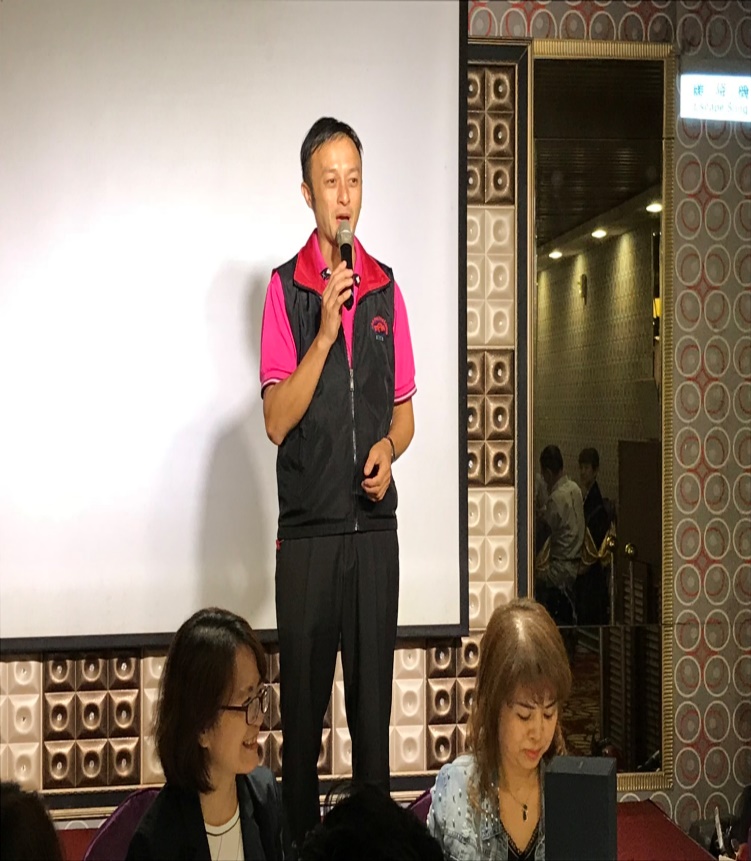 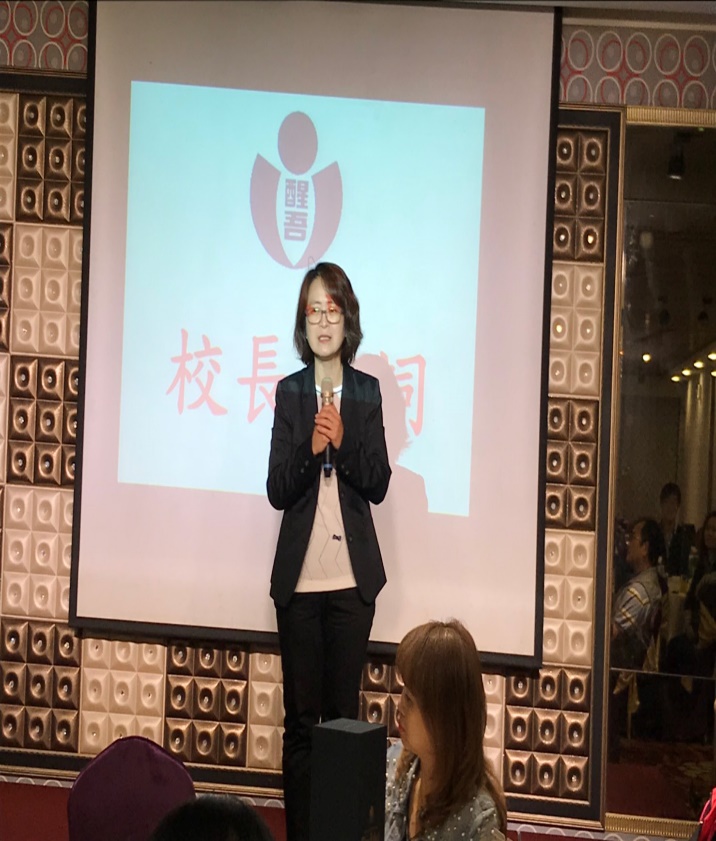 